Технические характеристикиОднолучевой, со сверхбыстрым дейтериевым корректором неселективного поглощенияОднолучевой, со сверхбыстрым дейтериевым корректором неселективного поглощения
Варианты исполнения:
Варианты исполнения:Квант-2м1 - *Одноламповый, с автоматической настройкой монохроматора на длину волны. Замена и юстировка спектральных ламп  производится оператором в ручную.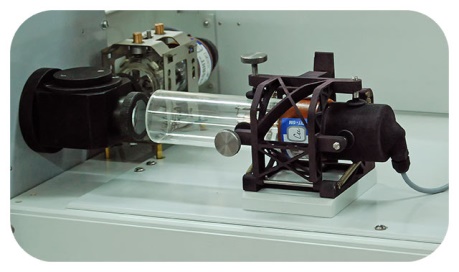 Квант-2мт - *С автоматически юстируемой шестиламповой турелью и автоматическим монохроматором.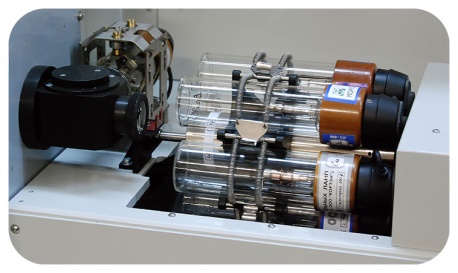 * - с возможностью установки встроенной ртутно-гидридной системы* - с возможностью установки встроенной ртутно-гидридной системы
Спектральный диапазон
Спектральный диапазонНижняя граница диапазона185 нмВерхняя граница диапазона860 нмШаг спектрального интервалаШаг спектрального интервала0,5 нм0,5 нм
Диапазон показаний оптической плотности
Диапазон показаний оптической плотности0 — 3 Б0 — 3 Б
Коррекция фона
Коррекция фонаДейтериевый корректор с быстродействием в 1,3 мсДейтериевый корректор с быстродействием в 1,3 мс
Реализуемые методы анализа
Реализуемые методы анализаАтомно-абсорбционныйАтомно-эмиссионныйАтомно-абсорбционныйАтомно-эмиссионный
Возможность работать с пламёнами
Возможность работать с пламёнамиПропан — воздухАцетилен — воздухАцетилен — закись азотаПропан — воздухАцетилен — воздухАцетилен — закись азотаОптическая системаОптическая системаМонохроматор с голографической дифракционной решёткой и автоматической установкой длины волныФотоприемник на основе кремниевого фотодиода с оригинальной схемой усиления сигнала, обеспечивающий высокое отношение сигнал-шум, высокую чувствительность в широком диапазоне спектра, линейность фотометрической характеристики.Монохроматор с голографической дифракционной решёткой и автоматической установкой длины волныФотоприемник на основе кремниевого фотодиода с оригинальной схемой усиления сигнала, обеспечивающий высокое отношение сигнал-шум, высокую чувствительность в широком диапазоне спектра, линейность фотометрической характеристики.Пламенный атомизаторПламенный атомизаторАвтоматический выбор пламениАвтоматическая установка положения горелки по высотеХимически стойкие конструкционные материалы, позволяющие работать с органическими растворителямиАвтоматический выбор пламениАвтоматическая установка положения горелки по высотеХимически стойкие конструкционные материалы, позволяющие работать с органическими растворителямиРаспылительРаспылительРаспылитель – пневматический, коаксиальный, выпускается в двух исполнениях – титановый для работы с органическими растворителями, пластмассовый (из полиметилметакрилата) – для работы с агрессивными кислотами.Перестраиваемый по расходу пробы от 3 до 6 мл/мин.Эффективность аэрозолеобразования - до 24%.Распылитель – пневматический, коаксиальный, выпускается в двух исполнениях – титановый для работы с органическими растворителями, пластмассовый (из полиметилметакрилата) – для работы с агрессивными кислотами.Перестраиваемый по расходу пробы от 3 до 6 мл/мин.Эффективность аэрозолеобразования - до 24%.Расход образцаРасход образцаНе более 0,5 мл/изм.Не более 0,5 мл/изм.Газораспределительный блокГазораспределительный блокКонтроль и автоматическая регулировка расходов горючего газа и окислителяАвтоматические поджиг и гашение пламениАвтоматический контроль пламени и определение типа горелкиАвтоматическое гашение пламени при недостаточном давлении окислителя и горючего газаПятиканальная система контроля обеспечения безопасности газовой системы прибораКонтроль и автоматическая регулировка расходов горючего газа и окислителяАвтоматические поджиг и гашение пламениАвтоматический контроль пламени и определение типа горелкиАвтоматическое гашение пламени при недостаточном давлении окислителя и горючего газаПятиканальная система контроля обеспечения безопасности газовой системы прибораБлок подготовки газовБлок подготовки газовБлок фильтров и стабилизаторов давления для очистки и редуцирования используемых при работе спектрометра газовБлок фильтров и стабилизаторов давления для очистки и редуцирования используемых при работе спектрометра газовПроизводительностьПроизводительностьДо 200 элементоопределений в часДо 200 элементоопределений в часЭлектропитаниеЭлектропитаниеОт электрической сети однофазного переменного тока (220 В ± 10%, 50 Гц)От электрической сети однофазного переменного тока (220 В ± 10%, 50 Гц)Габаритные размерыГабаритные размеры890 х 465 х 430 мм890 х 465 х 430 ммМассаМасса57 кг57 кг